โครงการฝึกอบรมทักษะกีฬาฟุตบอล ฟุตซอล ต้านยาเสพติด ประจำปี ๒๕๖๓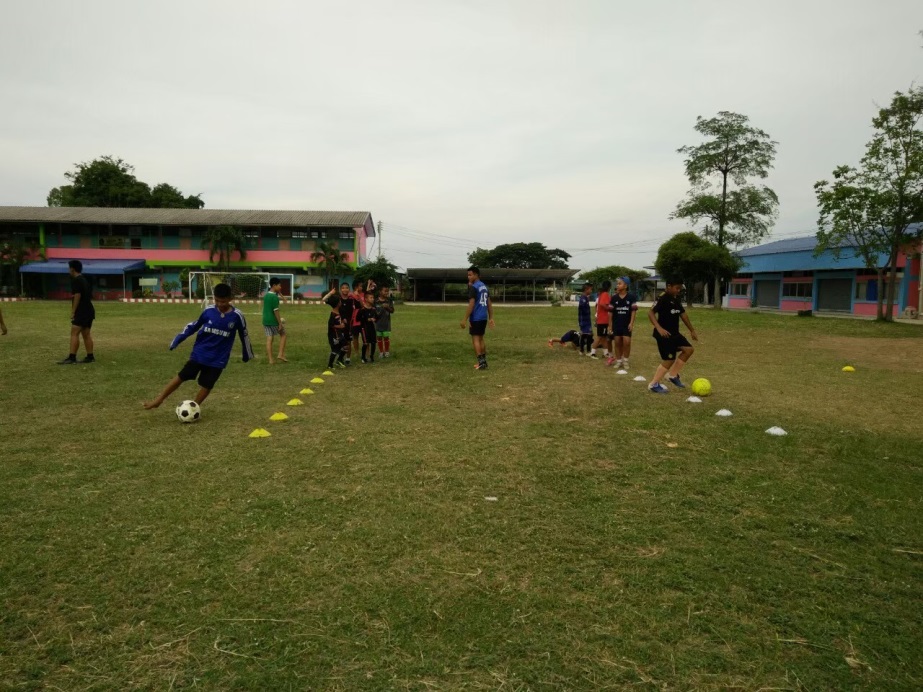 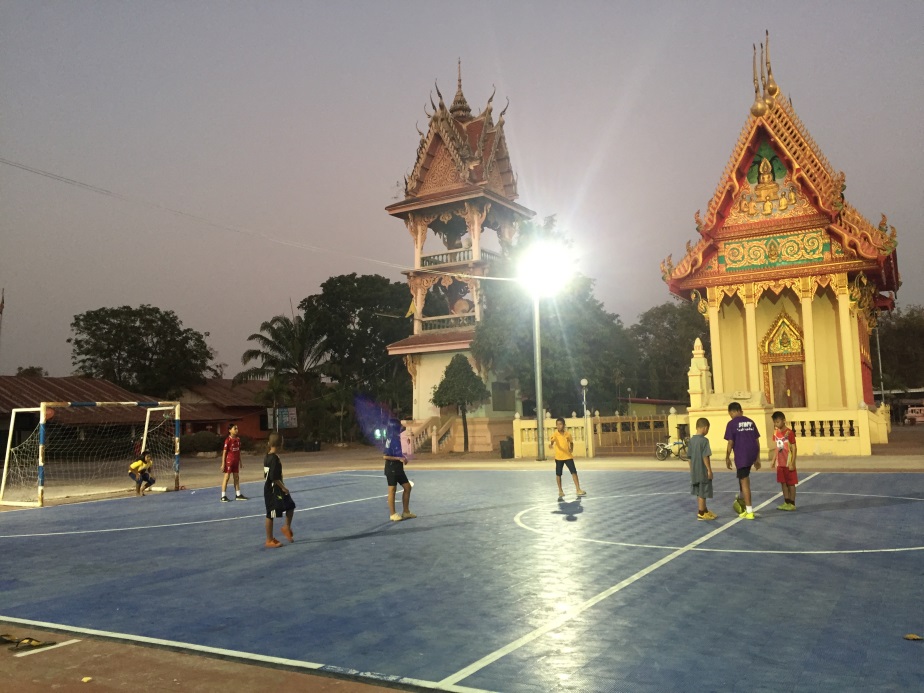 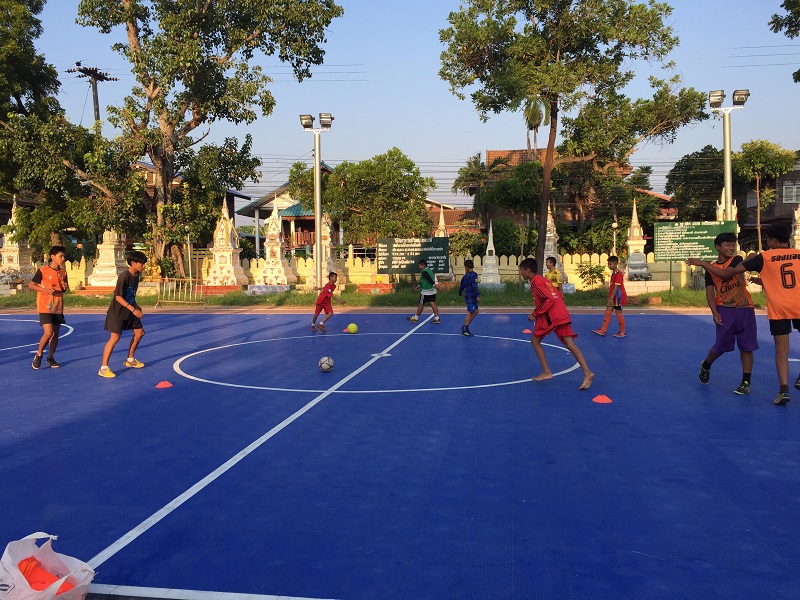 